Person (tenant)—landlord type, code N{.N}Exported from METEOR(AIHW's Metadata Online Registry)© Australian Institute of Health and Welfare 2024This product, excluding the AIHW logo, Commonwealth Coat of Arms and any material owned by a third party or protected by a trademark, has been released under a Creative Commons BY 4.0 (CC BY 4.0) licence. Excluded material owned by third parties may include, for example, design and layout, images obtained under licence from third parties and signatures. We have made all reasonable efforts to identify and label material owned by third parties.You may distribute, remix and build on this website’s material but must attribute the AIHW as the copyright holder, in line with our attribution policy. The full terms and conditions of this licence are available at https://creativecommons.org/licenses/by/4.0/.Enquiries relating to copyright should be addressed to info@aihw.gov.au.Enquiries or comments on the METEOR metadata or download should be directed to the METEOR team at meteor@aihw.gov.au.Person (tenant)—landlord type, code N{.N}Identifying and definitional attributesIdentifying and definitional attributesMetadata item type:Data ElementShort name:Landlord typeSynonymous names:Landlord typeMETEOR identifier:270173Registration status:Housing assistance, Retired 10/02/2006Data Element Concept:Person (tenant)—landlord typeValue Domain:Landlord type code N{.N}Value domain attributesValue domain attributesValue domain attributesRepresentational attributesRepresentational attributesRepresentational attributesRepresentation class:CodeCodeData type:NumberNumberFormat:N{.N}N{.N}Maximum character length:22ValueMeaningPermissible values:1Private1.1In the same household1.2Not in the same household2State/territory housing authority3Community housing provider3.1Housing association3.2Housing cooperative3.3Indigenous community housing organisation3.4Local government3.9Other4Other4.1Government 4.2Non-government5UnknownSupplementary values:9
 Not stated/inadequately described
 Collection and usage attributesCollection and usage attributesGuide for use:Category 4.1 includes:Government employer (e.g. where government employer provides accommodation as part of employment arrangements such as defence personnel in military establishments).Category 4.2 includes:Non-government employer (e.g. where a mining company provides accommodation as part of the employment arrangements).Collection methods:Care needs to be taken when collecting this information from people who pay rent to a real estate agent. It should not be assumed that if a person says they pay rent to a real estate agent that the landlord type is 1.2 private - not in the same household. If a respondent has indicated only that they pay rent to a real estate agent and it is not possible to clarify the landlord type, then this should be coded as 5 unknown.Data element attributes Data element attributes Source and reference attributesSource and reference attributesSubmitting organisation:Australian Institute of Health and Welfare
Relational attributesRelational attributesRelated metadata references:Is re-engineered from  Landlord type, version 2, DE, NHADD, NHDAMG,  Superseded 01/03/2005.pdf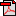  (17.3 KB)       No registration status